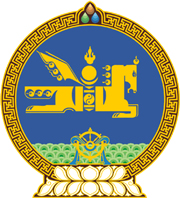 МОНГОЛ УЛСЫН ХУУЛЬ2020 оны 10 сарын 29 өдөр                                                                  Төрийн ордон, Улаанбаатар хотХЭЛЭЛЦЭЭР СОЁРХОН БАТЛАХ ТУХАЙ1 дүгээр зүйл.Монгол Улсын Засгийн газар болон Европын Холбоо хооронд 2020 оны 6 дугаар сарын 29-ний өдөр байгуулсан “Европын хөгжлийн сан болон Европын Холбооны нэгдсэн төсвөөс санхүүжих төслүүдэд үйлчлэх Монгол Улсын татварын болон гаалийн зохицуулалтын тухай ерөнхий хэлэлцээр”-ийг Монгол Улсын Засгийн газрын өргөн мэдүүлснээр соёрхон баталсугай. 		МОНГОЛ УЛСЫН 		ИХ ХУРЛЫН ДАРГА				Г.ЗАНДАНШАТАР